Notes: Living or Non-Living?Listed below are examples of living (which includes once-living) and nonliving things. Put an X next to the things that could be considered living.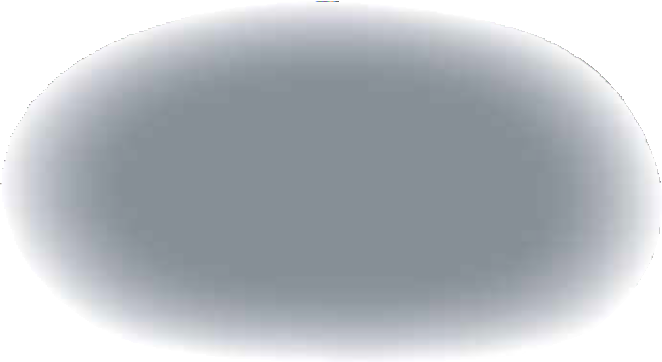 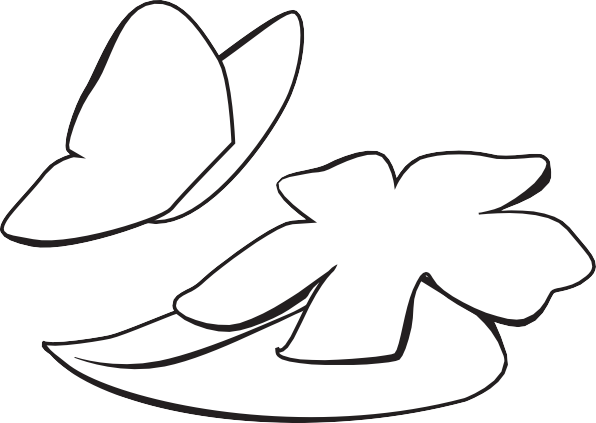 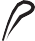 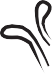 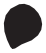 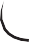 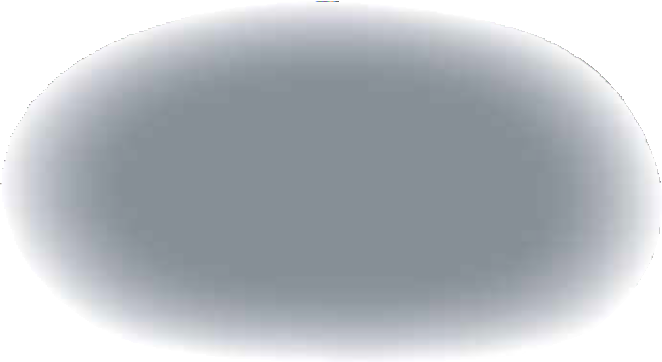 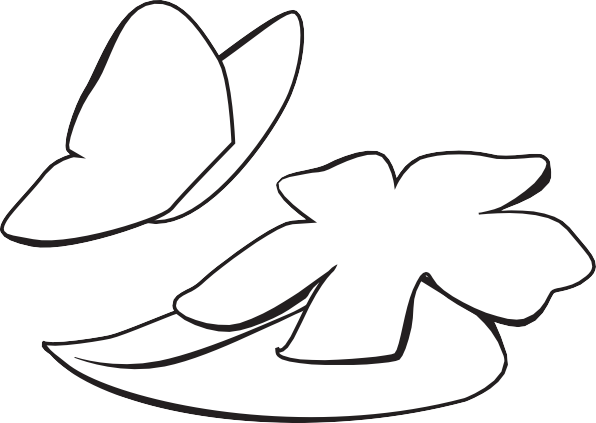 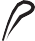 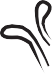 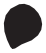 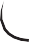  	 tree	 	egg		 	potato 	 rock	 	bacteria	 	 cloud	 	 ﬁre	 	cell		 	 rabbit 	 boy	 	molecule	 	mushroom 	 wind	 	Sun			 feather	 grass	 	butterﬂy		leaf  	fossil	 	mitochondria 	 seed	 	pupae	 	hibernating bear	 	river	Explain your thinking. What “rule” or reasoning did you use to decide if something could be considered living?Look at the picture on the screen. There are 5 objects in the picture: a sunflower seed, a lizard, some bread mold, a houseplant, and a petri dish of bacteria. Which do you think are alive?Explain your reasoning.Does the person sitting next to you agree?Why or why not?What characteristics does something need to be alive? Talk to the person next to you, and come up with a list! Write it on the whiteboard at your tableNow, as a class, discuss what defines life! How did your compare? How many did you find?